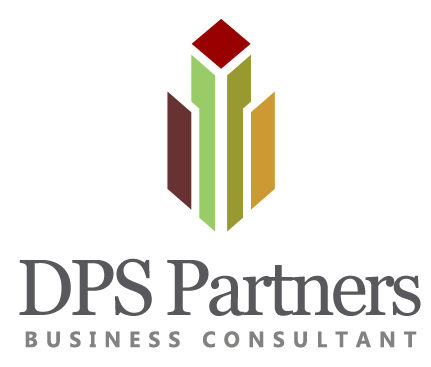 STRUKTUR BUSINESS PLAN (CUSTOMIZABLE)Panduan dalam pembuatan Business Plan : Business plan digunakan untuk tujuan tertentu, audiens tertentu, seperti Banker, Investor, ataupun Internal Perusahaan. Masing-masing punya kepentingan berbeda dalam melihat business plan.Business plan dapat ditampilkan dalam bahasa Indonesia atau bahasa Inggris atau keduanya, tergantung kebutuhan klien.Struktur business plan dibawah sifatnya fleksibel, yang artinya bagian-bagiannya bisa dikurangi sesuai dengan jenis bisnis ataupun sasaran pembaca business plan.Pembuatan business plan didasari oleh asumsi-asumsi yang bertujuan untuk memprediksi dan memproyeksikan penjualan dan biaya kedepan. Oleh karena itu, asumsi-asumsi yang dibuat harus berasal dari data-data faktual sebelumnya, yang diperoleh dari sumber-sumber terpercaya dan studi / pengamatan yang cukup. Setiap prediksi dan proyeksi harus memiliki argumen yang kuat.Executive Summary1. Deskripsi Produk / Service2. Market	2.1 Analisis Pasar		2.2 Analisis Pesaing		2.3 Target Pasar	2.4 Positioning Pasar	2.5 Strategi Pricing	2.6 Channel Pemasaran	2.7 Sales Forecast3. Operasional	3.1 Bangunan (Kantor, Plantation & Pabrik yang Diperlukan)	3.2  Personil (Karyawan)	3.3. Aspek Legal 3.4 Rencana Produksi / Project Planning	3.5 Inventory Planning3.6 Prosedur Transaksi4. Struktuir Bisnis & Manajemen5. Finansial	5.1 Kebutuhan Investasi Awal (Startup)	5.2 Asumsi-Asumsi Dalam Proyeksi Finansial5.3 Pro Forma Laba Rugi5.4 Pro Forma Neraca5.5. Pro Forma Arus Kas / Cash Flow5.7 Analisa Investasi (BEP, PP, NPV, IRR, ROI)5.8 Jadwal Pembayaran HutangLampiran